Organizzazione: __________________________________________________________________________Il tuo parere sul corso  ________________________________________________________________Ti chiediamo alcuni pareri per poter migliorare la formazione che offriamo. Il questionario è anonimo e breve, ma molto prezioso per noi.Indicazioni per la compilazione:Rispondi a tutte le domandeBarra una sola casella per ogni domandaSe vuoi rispondere alle domande aperte scrivi in modo leggibileGrazie della tua collaborazione-----------------------------------------------------------------------------------------------------------------------------------  Gli obiettivi e i contenutiL’ Organizzazione del corsoQuale tipo di documentazione avresti voluto?	 _______________________________________________________________________________ ______________________________________________________________________________________________________________________________________________________________ _______________________________________________________________________________ _______________________________________________________________________________ _______________________________________________________________________________ _______________________________________________________________________________ _______________________________________________________________________________    comprensione dei contenuti	       				               comprensione dei contenuti Altre indicazioni, suggerimenti o richieste che vuoi portare ______________________________________________________________________ ______________________________________________________________________ ______________________________________________________________________ ______________________________________________________________________ ______________________________________________________________________ 							Grazie della collaborazione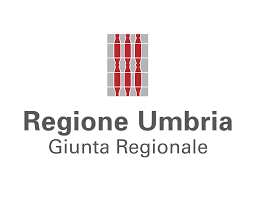 SISTEMA FORMATIVO DEL SERVIZIO PROTEZIONE CIVILE ED EMERGENZE MODULISTICA DEL PIANO FORMATIVO SISTEMA FORMATIVO DEL SERVIZIO PROTEZIONE CIVILE ED EMERGENZE MODULISTICA DEL PIANO FORMATIVO 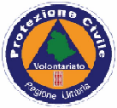  ALLEGATO F ALLEGATO FGli obiettivi del corso ti erano noti e chiari prima dell’inizio del percorso?Gli obiettivi del corso ti erano noti e chiari prima dell’inizio del percorso?Gli obiettivi del corso ti erano noti e chiari prima dell’inizio del percorso?Gli obiettivi del corso ti erano noti e chiari prima dell’inizio del percorso?Gli obiettivi del corso ti erano noti e chiari prima dell’inizio del percorso?Gli obiettivi del corso ti erano noti e chiari prima dell’inizio del percorso?Gli obiettivi del corso ti erano noti e chiari prima dell’inizio del percorso?Gli obiettivi del corso ti erano noti e chiari prima dell’inizio del percorso?per nulla123456del tuttoA tuo parere gli obiettivi del corso si sono tradotti in analoghi risultati?A tuo parere gli obiettivi del corso si sono tradotti in analoghi risultati?A tuo parere gli obiettivi del corso si sono tradotti in analoghi risultati?A tuo parere gli obiettivi del corso si sono tradotti in analoghi risultati?A tuo parere gli obiettivi del corso si sono tradotti in analoghi risultati?A tuo parere gli obiettivi del corso si sono tradotti in analoghi risultati?A tuo parere gli obiettivi del corso si sono tradotti in analoghi risultati?A tuo parere gli obiettivi del corso si sono tradotti in analoghi risultati?per nulla 123456del tuttoRitieni i risultati del corso utilizzabili nella tua attività di volontario?Ritieni i risultati del corso utilizzabili nella tua attività di volontario?Ritieni i risultati del corso utilizzabili nella tua attività di volontario?Ritieni i risultati del corso utilizzabili nella tua attività di volontario?Ritieni i risultati del corso utilizzabili nella tua attività di volontario?Ritieni i risultati del corso utilizzabili nella tua attività di volontario?Ritieni i risultati del corso utilizzabili nella tua attività di volontario?Ritieni i risultati del corso utilizzabili nella tua attività di volontario?per nulla123456del tuttoTi è sembrato equilibrato il rapporto tra teoria e pratica?NO ___                                                                 SI ___ Se no:Ti è sembrato equilibrato il rapporto tra teoria e pratica?NO ___                                                                 SI ___ Se no:Ti è sembrato equilibrato il rapporto tra teoria e pratica?NO ___                                                                 SI ___ Se no:Ti è sembrato equilibrato il rapporto tra teoria e pratica?NO ___                                                                 SI ___ Se no:Ti è sembrato equilibrato il rapporto tra teoria e pratica?NO ___                                                                 SI ___ Se no:Ti è sembrato equilibrato il rapporto tra teoria e pratica?NO ___                                                                 SI ___ Se no:Ti è sembrato equilibrato il rapporto tra teoria e pratica?NO ___                                                                 SI ___ Se no:Ti è sembrato equilibrato il rapporto tra teoria e pratica?NO ___                                                                 SI ___ Se no:troppo teoria123456Troppa praticaTi sembra che la quantità di documentazione didattica consegnata sia stata: Ti sembra che la quantità di documentazione didattica consegnata sia stata: Ti sembra che la quantità di documentazione didattica consegnata sia stata: Ti sembra che la quantità di documentazione didattica consegnata sia stata: Ti sembra che la quantità di documentazione didattica consegnata sia stata: Ti sembra che la quantità di documentazione didattica consegnata sia stata: Ti sembra che la quantità di documentazione didattica consegnata sia stata: Ti sembra che la quantità di documentazione didattica consegnata sia stata: inadeguata123456adeguataincompleta123456completaI sussidi didattici (lucidi, disegni, immagini..) e i metodi utilizzati dal docente, a tuo parere: